Slovenský poľovnícky zväz  Okresná organizácia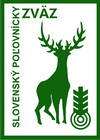 Tomášikova 1,  960 01  Zvolentel.:045/5332888,    e-mail: spzzvolen1@gmail.com, http: www.spzzv.skPozvánkaNa základe organizačných pokynov Rady Slovenského poľovníckeho zväzu zo dňa 12.12.2016 na zvolanie XI. Snemu SPZ pre potrebu zvolania XI. Snemu OkO SPZ Zvolen zvoláva stretnutie členov OkO SPZ Zvolen neumiestnených v poľovníckom združení (PZ) v pôsobnosti OkO SPZ Zvolen a členov OkO SPZ Zvolen, ktorí sú členmi PZ v iných okresoch, alebo právo poľovníctva vykonávajú u užívateľov revíru mimo pôsobnosti SPZ. Stretnutie sa uskutoční v zasadačke OkO SPZ  Zvolen, Tomášikova 1, dňa 20.4.2017 o 15.00 hod.     Účelom zhromaždenia je voľba delegátov z radov nezaradených na XI. Snem OkO SPZ Zvolen a do Rady OkO SPZ Zvolen.     Účastník rokovania sa pri prezentácii preukáže platným občianskym preukazom a platným poľovným lístkom.	Ing. Lukáš Miščík                                                                                                                            predseda OkO SPZ Zvolen